Zpravodaj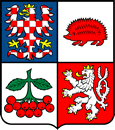 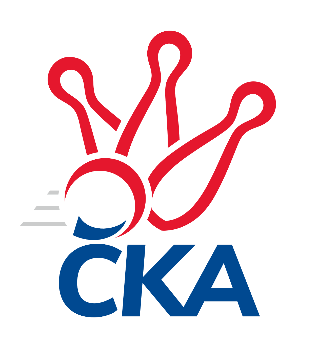 kuželkářského svazu Kraje VysočinaKrajský přebor Vysočina 2022/2023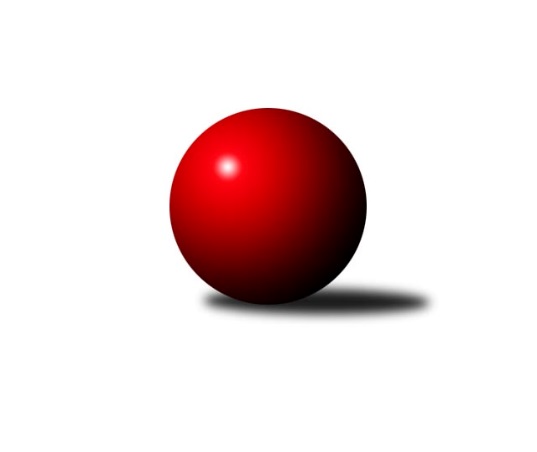 Č.17Ročník 2022/2023	18.3.2023Nejlepšího výkonu v tomto kole: 2720 dosáhlo družstvo: KK Slavoj Žirovnice BVýsledky 17. kolaSouhrnný přehled výsledků:TJ Nové Město na Moravě B	- TJ Třebíč C	4:4	2443:2421	5.5:6.5	17.3.KK Slavoj Žirovnice B	- TJ Slovan Kamenice nad Lipou B	7:1	2720:2560	8.0:4.0	17.3.TJ BOPO Třebíč A	- TJ Spartak Pelhřimov B	6:2	2510:2427	8.0:4.0	18.3.KK Jihlava C	- TJ Sokol Cetoraz 	6:2	2630:2538	7.5:4.5	18.3.Tabulka družstev:	1.	TJ BOPO Třebíč A	15	13	0	2	87.0 : 33.0	109.0 : 71.0	2608	26	2.	TJ Nové Město na Moravě B	15	8	2	5	65.0 : 55.0	86.5 : 93.5	2490	18	3.	TJ Spartak Pelhřimov B	15	8	1	6	63.0 : 57.0	99.0 : 81.0	2564	17	4.	TJ Slovan Kamenice nad Lipou E	15	6	2	7	58.0 : 62.0	89.5 : 90.5	2588	14	5.	KK Slavoj Žirovnice B	16	7	0	9	66.5 : 61.5	99.0 : 93.0	2560	14	6.	KK Jihlava C	15	6	1	8	55.5 : 64.5	84.0 : 96.0	2485	13	7.	TJ Třebíč C	14	5	2	7	51.0 : 61.0	70.5 : 97.5	2493	12	8.	TJ Sokol Cetoraz	14	5	2	7	47.0 : 65.0	85.5 : 82.5	2542	12	9.	TJ Slovan Kamenice nad Lipou B	15	3	2	10	43.0 : 77.0	81.0 : 99.0	2468	8Podrobné výsledky kola:	TJ Nové Město na Moravě B	2443	4:4	2421	TJ Třebíč C	Michaela Vaníčková	 	 186 	 213 		399 	1:1	 404 		220 	 184		Martin Michal	Lucie Hlaváčová	 	 179 	 198 		377 	1:1	 383 		189 	 194		Michal Kuneš	Roman Svojanovský	 	 205 	 204 		409 	0.5:1.5	 416 		205 	 211		Milan Gregorovič	Jiří Faldík	 	 194 	 204 		398 	0:2	 421 		210 	 211		Pavel Kohout	Josef Šebek	 	 219 	 196 		415 	1:1	 405 		198 	 207		Vladimír Kantor	Anna Partlová	 	 224 	 221 		445 	2:0	 392 		196 	 196		Jaroslav Kasáčekrozhodčí:  Vedoucí družstevNejlepší výkon utkání: 445 - Anna Partlová	KK Slavoj Žirovnice B	2720	7:1	2560	TJ Slovan Kamenice nad Lipou B	Daniel Bašta	 	 229 	 232 		461 	2:0	 415 		208 	 207		Petra Schoberová	Zdeněk Januška	 	 257 	 208 		465 	1:1	 407 		197 	 210		David Schober st.	František Housa	 	 192 	 232 		424 	1:1	 388 		208 	 180		Filip Schober	Vilém Ryšavý	 	 238 	 217 		455 	1:1	 440 		214 	 226		Michal Berka	Stanislav Šafránek	 	 252 	 205 		457 	2:0	 442 		244 	 198		Milan Podhradský ml.	Tomáš Váňa	 	 211 	 247 		458 	1:1	 468 		244 	 224		Miroslav Votápekrozhodčí: Kočovský LiborNejlepší výkon utkání: 468 - Miroslav Votápek	TJ BOPO Třebíč A	2510	6:2	2427	TJ Spartak Pelhřimov B	Pavel Šplíchal	 	 205 	 246 		451 	2:0	 409 		202 	 207		Jozefína Vytisková	Bohumil Drápela	 	 215 	 186 		401 	0:2	 423 		219 	 204		Miroslava Matejková	Petr Zeman	 	 212 	 214 		426 	2:0	 401 		209 	 192		Josef Směták	Jan Grygar	 	 201 	 213 		414 	2:0	 393 		194 	 199		Igor Vrubel	Kamil Polomski	 	 211 	 178 		389 	0:2	 438 		217 	 221		Josef Fučík	Filip Šupčík	 	 215 	 214 		429 	2:0	 363 		179 	 184		Bohumil Nentvichrozhodčí:  Vedoucí družstevNejlepší výkon utkání: 451 - Pavel Šplíchal	KK Jihlava C	2630	6:2	2538	TJ Sokol Cetoraz 	Radana Krausová	 	 191 	 231 		422 	2:0	 380 		182 	 198		Dušan Macek	Simona Matulová	 	 218 	 219 		437 	1.5:0.5	 415 		218 	 197		Patrik Berka	Tomáš Fürst	 	 259 	 243 		502 	2:0	 405 		223 	 182		Jaroslav Lhotka	Tomáš Dejmek	 	 188 	 212 		400 	0:2	 461 		221 	 240		Radek Čejka	Jiří Macko	 	 211 	 226 		437 	2:0	 425 		204 	 221		František Novotný	Jaroslav Nedoma	 	 224 	 208 		432 	0:2	 452 		228 	 224		Marcel Berkarozhodčí:  Vedoucí družstevNejlepší výkon utkání: 502 - Tomáš FürstPořadí jednotlivců:	jméno hráče	družstvo	celkem	plné	dorážka	chyby	poměr kuž.	Maximum	1.	Marcel Berka 	TJ Sokol Cetoraz 	446.86	299.8	147.0	4.7	7/7	(462)	2.	Josef Fučík 	TJ Spartak Pelhřimov B	444.14	304.1	140.1	4.9	7/7	(473)	3.	Miroslava Matejková 	TJ Spartak Pelhřimov B	440.78	301.9	138.9	6.6	6/7	(475)	4.	Jan Podhradský 	TJ Slovan Kamenice nad Lipou E	438.40	295.5	142.9	6.1	6/7	(488)	5.	Miroslav Votápek 	TJ Slovan Kamenice nad Lipou B	438.31	294.5	143.8	5.0	8/8	(472)	6.	Michaela Vaníčková 	TJ Nové Město na Moravě B	438.31	295.0	143.3	5.5	8/8	(486)	7.	Petr Bína 	TJ Slovan Kamenice nad Lipou E	437.92	298.8	139.2	6.7	7/7	(481)	8.	Filip Šupčík 	TJ BOPO Třebíč A	437.48	297.9	139.6	5.0	8/8	(465)	9.	Tomáš Váňa 	KK Slavoj Žirovnice B	437.28	300.7	136.6	5.5	8/8	(481)	10.	Vladimír Dřevo 	TJ BOPO Třebíč A	437.19	302.8	134.4	5.4	7/8	(451)	11.	František Novotný 	TJ Sokol Cetoraz 	436.32	292.8	143.6	6.3	5/7	(475)	12.	Miroslav Mátl 	TJ BOPO Třebíč A	436.10	304.5	131.5	4.9	7/8	(466)	13.	Zdeněk Januška 	KK Slavoj Žirovnice B	435.14	297.7	137.5	4.5	7/8	(469)	14.	David Schober  ml.	TJ Slovan Kamenice nad Lipou E	434.79	296.4	138.4	4.3	7/7	(478)	15.	Pavel Kohout 	TJ Třebíč C	434.76	298.5	136.3	5.2	7/8	(475)	16.	Jiří Macko 	KK Jihlava C	434.09	300.5	133.6	6.0	7/7	(476)	17.	Anna Partlová 	TJ Nové Město na Moravě B	432.79	299.2	133.6	7.3	7/8	(468)	18.	Vladimír Kantor 	TJ Třebíč C	431.42	299.5	132.0	7.1	6/8	(454)	19.	Aneta Kusiová 	KK Slavoj Žirovnice B	431.29	302.1	129.2	6.5	6/8	(463)	20.	Kamil Polomski 	TJ BOPO Třebíč A	430.46	293.6	136.8	6.3	8/8	(467)	21.	Jan Škrampal 	TJ Slovan Kamenice nad Lipou E	430.44	296.9	133.5	5.6	6/7	(487)	22.	Milan Podhradský 	TJ Slovan Kamenice nad Lipou E	428.14	295.7	132.4	6.0	7/7	(463)	23.	Jaroslav Benda 	TJ Spartak Pelhřimov B	427.25	296.6	130.6	7.6	6/7	(459)	24.	Petr Zeman 	TJ BOPO Třebíč A	426.88	295.3	131.6	7.1	7/8	(462)	25.	Vladimír Berka 	TJ Sokol Cetoraz 	426.62	295.9	130.7	7.2	6/7	(489)	26.	Radek Čejka 	TJ Sokol Cetoraz 	426.40	299.2	127.2	8.1	6/7	(461)	27.	Michal Kuneš 	TJ Třebíč C	425.21	290.5	134.8	6.7	7/8	(453)	28.	Jaroslav Šindelář  ml.	TJ Slovan Kamenice nad Lipou E	425.05	278.3	146.7	5.1	7/7	(473)	29.	Jaroslav Lhotka 	TJ Sokol Cetoraz 	424.38	290.5	133.9	5.3	7/7	(481)	30.	Stanislav Šafránek 	KK Slavoj Žirovnice B	422.04	297.5	124.5	8.8	7/8	(459)	31.	Roman Svojanovský 	TJ Nové Město na Moravě B	421.25	292.8	128.4	7.1	8/8	(455)	32.	Igor Vrubel 	TJ Spartak Pelhřimov B	421.13	292.1	129.0	6.9	6/7	(473)	33.	Jan Grygar 	TJ BOPO Třebíč A	420.93	295.5	125.4	6.9	7/8	(466)	34.	Bohumil Nentvich 	TJ Spartak Pelhřimov B	420.92	293.6	127.3	6.6	7/7	(459)	35.	Jaroslav Nedoma 	KK Jihlava C	419.47	290.3	129.2	6.4	5/7	(452)	36.	Daniel Bašta 	KK Slavoj Žirovnice B	418.31	293.2	125.2	7.5	8/8	(461)	37.	Milan Podhradský  ml.	TJ Slovan Kamenice nad Lipou B	417.04	288.8	128.2	7.6	7/8	(455)	38.	Patrik Berka 	TJ Sokol Cetoraz 	415.78	295.2	120.6	7.5	7/7	(453)	39.	Milan Gregorovič 	TJ Třebíč C	414.50	287.9	126.6	7.8	8/8	(473)	40.	Pavel Zedník 	TJ Slovan Kamenice nad Lipou B	412.10	289.5	122.6	8.6	7/8	(472)	41.	Vladimír Dvořák 	KK Jihlava C	411.99	285.9	126.1	6.3	5/7	(484)	42.	David Schober  st.	TJ Slovan Kamenice nad Lipou B	404.70	289.0	115.7	9.6	8/8	(470)	43.	Filip Schober 	TJ Slovan Kamenice nad Lipou B	404.48	286.4	118.1	9.6	8/8	(458)	44.	Zdeněk Topinka 	TJ Nové Město na Moravě B	403.92	281.7	122.3	8.1	6/8	(460)	45.	Michal Berka 	TJ Slovan Kamenice nad Lipou B	403.59	288.5	115.1	10.3	8/8	(443)	46.	Jaroslav Kasáček 	TJ Třebíč C	394.97	280.1	114.9	12.4	6/8	(452)	47.	Dušan Macek 	TJ Sokol Cetoraz 	393.81	278.3	115.5	10.9	6/7	(463)	48.	Jiří Faldík 	TJ Nové Město na Moravě B	389.90	277.2	112.7	12.0	8/8	(436)	49.	Simona Matulová 	KK Jihlava C	389.29	285.4	103.9	11.1	6/7	(437)		Bohumil Drápela 	TJ BOPO Třebíč A	471.29	309.8	161.5	2.2	4/8	(512)		Stanislav Kropáček 	TJ Spartak Pelhřimov B	457.50	301.0	156.5	4.0	2/7	(470)		Karel Uhlíř 	TJ Třebíč C	455.00	318.0	137.0	6.9	4/8	(493)		Karel Hlisnikovský 	TJ Nové Město na Moravě B	454.50	293.5	161.0	5.0	2/8	(459)		Tomáš Fürst 	KK Jihlava C	445.63	303.5	142.1	5.1	2/7	(502)		Tomáš Dejmek 	KK Jihlava C	440.52	303.6	137.0	7.1	4/7	(463)		Jan Bureš 	KK Slavoj Žirovnice B	439.77	300.6	139.2	5.4	5/8	(489)		Jiří Partl 	TJ Nové Město na Moravě B	439.00	291.5	147.5	3.0	1/8	(445)		Vilém Ryšavý 	KK Slavoj Žirovnice B	436.76	305.8	131.0	6.3	5/8	(465)		Jan Hruška 	TJ Spartak Pelhřimov B	432.00	301.5	130.5	7.0	2/7	(446)		Petra Schoberová 	TJ Slovan Kamenice nad Lipou E	429.50	311.0	118.5	8.5	1/7	(444)		Šárka Vacková 	KK Jihlava C	429.46	296.4	133.1	8.1	4/7	(445)		Markéta Zemanová 	TJ BOPO Třebíč A	428.50	309.5	119.0	7.5	2/8	(460)		Pavel Šplíchal 	TJ BOPO Třebíč A	424.00	280.4	143.6	3.6	1/8	(451)		Jozefína Vytisková 	TJ Spartak Pelhřimov B	421.04	298.9	122.1	7.8	4/7	(450)		Karel Slimáček 	KK Jihlava C	420.00	280.0	140.0	3.5	2/7	(423)		Josef Šebek 	TJ Nové Město na Moravě B	418.25	284.0	134.3	7.0	5/8	(469)		Václav Rychtařík  nejml.	TJ Slovan Kamenice nad Lipou E	413.00	303.0	110.0	9.0	1/7	(423)		Milan Kalivoda 	TJ Spartak Pelhřimov B	411.00	286.0	125.0	10.0	1/7	(411)		Jan Švarc 	TJ Slovan Kamenice nad Lipou E	410.50	285.0	125.5	7.0	2/7	(439)		Tomáš Brátka 	TJ Třebíč C	410.17	300.8	109.3	12.2	4/8	(459)		Josef Směták 	TJ Spartak Pelhřimov B	408.58	290.1	118.5	7.3	4/7	(436)		František Housa 	KK Slavoj Žirovnice B	405.25	297.7	107.6	13.8	4/8	(442)		Luboš Strnad 	KK Jihlava C	404.50	284.8	119.8	11.1	4/7	(443)		Radana Krausová 	KK Jihlava C	402.88	286.6	116.3	8.6	4/7	(422)		Martin Michal 	TJ Třebíč C	401.47	279.1	122.3	11.8	5/8	(427)		Jakub Toman 	KK Jihlava C	399.00	294.0	105.0	10.0	1/7	(399)		Lucie Hlaváčová 	TJ Nové Město na Moravě B	396.00	277.0	119.0	9.5	2/8	(415)		Ondřej Votápek 	TJ Slovan Kamenice nad Lipou B	391.00	276.0	115.0	12.0	1/8	(391)		Aleš Hrstka 	TJ Nové Město na Moravě B	383.75	268.9	114.9	10.9	4/8	(415)		Milan Lenz 	TJ Třebíč C	380.80	274.1	106.7	16.1	5/8	(416)		Libuše Kuběnová 	TJ Nové Město na Moravě B	378.00	263.0	115.0	12.0	1/8	(378)		Jiří Čamra 	TJ Spartak Pelhřimov B	374.00	268.0	106.0	17.0	1/7	(374)		Romana Čopáková 	KK Jihlava C	369.00	272.7	96.3	13.3	3/7	(388)		Aleš Schober 	TJ Slovan Kamenice nad Lipou B	359.00	273.0	86.0	17.0	1/8	(359)		Ladislav Štark 	TJ BOPO Třebíč A	346.00	260.0	86.0	18.0	1/8	(346)		Otakar Rataj 	KK Slavoj Žirovnice B	333.00	241.0	92.0	17.0	1/8	(333)		Pavel Vaníček 	TJ Slovan Kamenice nad Lipou B	325.00	250.0	75.0	19.0	1/8	(325)Sportovně technické informace:Starty náhradníků:registrační číslo	jméno a příjmení 	datum startu 	družstvo	číslo startu19599	Pavel Šplíchal	18.03.2023	TJ BOPO Třebíč A	5x21697	František Housa	17.03.2023	KK Slavoj Žirovnice B	6x24616	Petra Schoberová	17.03.2023	TJ Slovan Kamenice nad Lipou B	3x24132	Lucie Hlaváčová	17.03.2023	TJ Nové Město na Moravě B	1x
Hráči dopsaní na soupisku:registrační číslo	jméno a příjmení 	datum startu 	družstvo	Program dalšího kola:18. kolo24.3.2023	pá	18:00	TJ Třebíč C- TJ Sokol Cetoraz  (dohrávka z 13. kola)				-- volný los --- KK Slavoj Žirovnice B	31.3.2023	pá	17:30	TJ Třebíč C- KK Jihlava C	31.3.2023	pá	17:30	TJ Sokol Cetoraz - TJ Spartak Pelhřimov B	31.3.2023	pá	19:00	TJ Slovan Kamenice nad Lipou B- TJ Nové Město na Moravě B	1.4.2023	so	9:00	TJ BOPO Třebíč A- TJ Slovan Kamenice nad Lipou E	Nejlepší šestka kola - absolutněNejlepší šestka kola - absolutněNejlepší šestka kola - absolutněNejlepší šestka kola - absolutněNejlepší šestka kola - dle průměru kuželenNejlepší šestka kola - dle průměru kuželenNejlepší šestka kola - dle průměru kuželenNejlepší šestka kola - dle průměru kuželenNejlepší šestka kola - dle průměru kuželenPočetJménoNázev týmuVýkonPočetJménoNázev týmuPrůměr (%)Výkon4xTomáš FürstKK Jihlava C5024xTomáš FürstKK Jihlava C117.675024xMiroslav VotápekKamenice B4681xPavel ŠplíchalBOPO A109.554515xZdeněk JanuškaŽirovnice B4651xRadek ČejkaCetoraz 108.064611xRadek ČejkaCetoraz 4613xAnna PartlováN. Město B107.884451xDaniel BaštaŽirovnice B4614xMiroslav VotápekKamenice B106.854685xTomáš VáňaŽirovnice B4585xJosef FučíkPelhřimov B106.4438